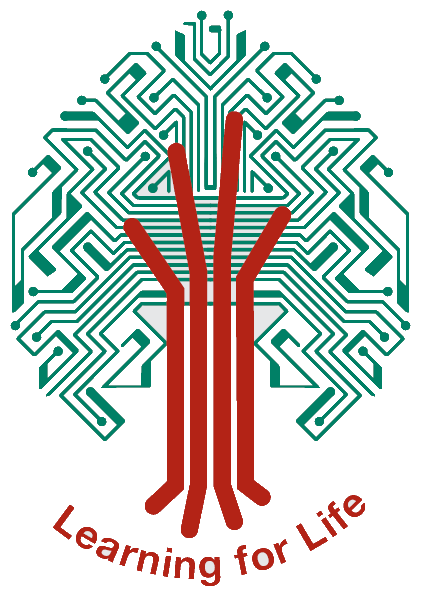 CONFIDENTIALITY POLICY POLICYAimTo ensure that confidentiality and Data Protection Compliance are a natural part of good practice. To provide all staff, governors and others in school clear, unambiguous guidance as to their legal and professional roles. To make certain that the procedures throughout the Academy can be easily understood by pupils, parents/carers and staff.RationaleAcademies hold a lot of confidential information about children, staff and sometimes parents and carers. Whilst it is important that we continue to develop positive ways to use that information, we all recognise that it is our responsibility to use, hold and safeguard information received.The Academy is mindful that it is placed in a position of trust by all stakeholders and there is a general expectation that a professional approach will be used in all matters of confidentiality. Our obligation to comply with the Data Protection Act 2018, the GDPR and other legislation and statutory guidance underpins our management of data.ObjectivesTo provide consistent messages in Welland Park Academy about handling information about children and adults once it has been received.To foster an ethos of trust within the Welland Park.To ensure that staff, governors, volunteers, students, parents, and pupils are aware of the Academies confidentiality policy and procedures.To reassure students that their best interests will be maintained.To encourage students to talk to their parents and carers.To ensure that students and parents/carers know that Academy staff cannot offer unconditional confidentiality.To ensure that if there are child protection issues then the correct procedure is followed.To ensure that confidentiality is a Academy issue and that everyone understands their personal responsibilities.GuidelinesAll information about individuals is private and should only be shared with those staff that have a need to know.All social services, medical and personal information about a child should be held in a safe and secure place which cannot be accessed by individuals other than school staff.The Academy continues to actively promote a positive ethos and respect for the Individual.The Child protection & Safeguarding Policy will be applied, and monitored by appropriate Academy personnel.All children and adults have a right to the same level of confidentiality irrespective of gender, race, religion, medical concerns, and special educational needs. Day to day practiseConfidentiality is an Academy issue. Even when sensitive information appears to be widely known it should not be assumed by those immediately involved that it is appropriate to discuss or share this information further.Health professionals have their own code of practice dealing with confidentiality. Staff should be aware of children with medical needs and the class information sheet should be accessible to staff who need that information but not on general view to other parents/carers and children.Information about children will be shared with parents and carers but only about their child. Parents should not have access to any other child’s books, marks and progress grades at any time especially at parents evening. All personal information about children including social services records should be regarded as confidential. It should be clearly understood by those who have access to it, and whether those concerned have access to all, or only some of the information. Information regarding health reports such as speech therapy, medical reports, SEND reports, SEND minutes of meetings and social services minutes of meetings and reports will be circulated in envelopes / files and once read should be returned for secure filing.In all other notes, briefing sheets etc. a child should not be able to be identified. Addresses and telephone numbers of parents and children will not be passed on except in exceptional circumstances or to a receiving Academy.Staff should exercise prudence and consider the dignity of individuals during conversations on the school site, for example in the staff room, particularly if non -members of staff are present and in the presence of children.Non-members of staff, for example, students and voluntary helpers, will be asked to follow the principles of the confidentiality policy and sign a confidentiality agreement.GovernorsGovernors need to be mindful that from time to time issues are discussed or brought to their attention about staff and children. All such papers should be marked as confidential and should be copied onto different coloured paper.These confidential papers should be destroyed after use.Governors must observe complete confidentiality when asked to do so by the governing body, especially in relation to matters concerning individual staff, students or parents.Governors will sign a confidentiality agreement annually.Although decisions reached at governors' meetings are normally made public through the minutes or otherwise, the discussions on which decisions are based should be regarded as confidential. Governors should exercise the highest degree of prudence when discussion of potentially contentious issues arises outside the governing body.Monitoring & evaluationThe policy will be reviewed as part of the Academies monitoring cycle.ConclusionWelland Park Academy has a duty of care and responsibility towards students, parents/carers, and staff. It also needs to work with a range of outside agencies and share information on a professional basis. The care and safety of the individual is the key issue behind this document.Policy agreed by governors and shared with staff, volunteers and Welland Park community.Reference this policy is aligned to with LCCn/aAgreed with Support Staff Trade Unionsn/aAdopted by the Governing BodyDec 2019Next Review DueSep 2024Agreed with Teacher Trade Unions and Professional Associationsn/a